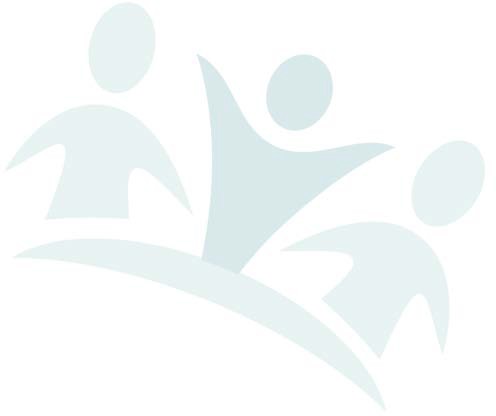 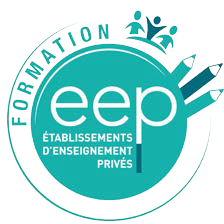    Il a été convenu en la matière les éléments suivants (A remplir selon la volonté des parties) :Dans une situation HORS CQP :En application des dispositions de l’article 4.1.3.4 de la CC EPNL, il est prévu au terme de la formation décrite en page 1 :Dans le cadre d’une démarche CQP (hors VAE) :En application des dispositions de l’article 4.1.3.4 de la CC EPNL et des accords spécifiques au CQP CVS / CQP EVS, il est prévu au terme de la certification décrite en page 1 :Fait le :   	              à :            Signature du salarié			                        Signature du chef d’établissement Le salarié :L’établissement :Nom :	               Prénom :                  Poste occupé :      Niveau de classification :             strate  et  degrésAdresse :                CP et commune :  Mail :                       Nom :                                    Adresse :                CP et commune :  Nom du chef d’établissement :  Nom de la personne qui réalise l’entretien :  Intitulé de l’action de formation :Modalité :   Interne         Externe, préciser le nom de l’organisme de formation : Durée en heure :Date :Du :                                                                                    au :  Réalisation :   Sur le temps de travail     Hors temps de travail   Dispositif utilisé :   Fonds propres   Plan légal (pour les établissements de moins de 50 salariés)   CPF, préciser :Montant mobilisé :    €Code CPF :   N° dossier CPF :   Joindre l’accord du salarié   Pro-A   Enveloppes spécifiques (Capital compétences, fonds de la Branche, …)    La formation donne lieu à une valorisation négociée entre les parties :   Une évolution du poste par l’attribution de nouvelles fonctions   Une évolution de la classification par l’attribution de  degré(s) en    Une augmentation de la rémunération portée à     L’attribution d’une  de     Autre : Un avenant à son contrat de travail sera rédigé en conséquence au terme de l’action de formation.   La formation ne donne pas lieu à valorisation.     occupera à compter du  un poste de  classifié en     La certification donne lieu à une valorisation négociée entre les parties :   Une évolution du poste par l’attribution de nouvelles fonctions   Une évolution de la classification par l’attribution de  degré(s) en    Une augmentation de la rémunération portée à     L’attribution d’une  de     Autre : Un avenant à son contrat de travail sera rédigé en conséquence au terme de la certification.   La certification ne donne pas lieu à valorisation.